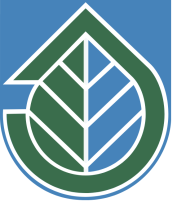 ANKIETA KONSULTACYJNAdo projektu uchwały Rady Gminy Susiec w sprawie wyznaczenia obszaru zdegradowanego i obszaru rewitalizacji na terenie Gminy Susiec.Zgodnie z zapisami ustawy z dnia 9 października 2015 r. o rewitalizacji, obszar zdegradowany to obszar znajdujący się w stanie kryzysowym z powodu koncentracji negatywnych zjawisk społecznych, w szczególności bezrobocia, ubóstwa, przestępczości, niskiego poziomu edukacji lub kapitału społecznego, a także niewystarczającego poziomu uczestnictwa w życiu publicznym i kulturalnym, cechujący się występowaniem na nim ponadto co najmniej jednego z negatywnych zjawisk gospodarczych, środowiskowych, przestrzenno-funkcjonalnych lub technicznych.Obszar rewitalizacji jest to obszar obejmujący całość lub część obszaru zdegradowanego, cechujący się szczególną koncentracją negatywnych zjawisk, o których mowa powyżej, na którym z uwagi na istotne znaczenie dla rozwoju lokalnego Gmina zamierza prowadzić rewitalizację.Proces wyznaczania obszaru zdegradowanego i obszaru rewitalizacji opisany jest w dokumencie pn. „Diagnoza i delimitacja obszarów zdegradowanych i obszarów rewitalizacji”, będącym załącznikiem do projektu uchwały. Prosimy o zapoznanie się z projektem uchwały oraz „Diagnozą i delimitacją obszaru zdegradowanego i obszaru rewitalizacji” oraz odpowiedź na poniższe pytania. Wypełnione ankiety prosimy przesłać na adres poczty elektronicznej gmina@susiec.pl z dopiskiem „Ankieta konsultacyjna” lub złożyć na dzienniku podawczym Urzędu Gminy Susiec (pokój 12) w godzinach pracy Urzędu w nieprzekraczalnym terminie do dnia 31 stycznia 2023r. Czy zgadza się Pani/Pan z wynikami przeprowadzonych analiz i dokonaną identyfikacją obszaru zdegradowanego?W przypadku zaznaczenia odpowiedzi „trudno powiedzieć”, „raczej nie” lub „zdecydowanie nie” prosimy o krótkie uzasadnienie (prosimy o wskazanie przesłanek, w tym m.in. danych statystycznych uzasadniających wprowadzenie zmian):Uzasadnienie:……………………………………………………….……………………………………………………….……………………………………………………….……………………………………………………….……………………………………………………………………….Jakie ewentualne korekty wyznaczonego obszaru zdegradowanego chciał(a)by Pani/Pan zaproponować?Proponowana korekta:……………………………………………………….……………………………………………………….……………………………………………………….……………………………………………………….……………………………………………………………………….Uzasadnienie:……………………………………………………….……………………………………………………….……………………………………………………….……………………………………………………….……………………………………………………………………….Czy zgadza się Pani/Pan z wynikami przeprowadzonych analiz i dokonaną identyfikacją obszaru rewitalizacji ?W przypadku zaznaczenia odpowiedzi „trudno powiedzieć”, „raczej nie” lub „zdecydowanie nie” prosimy o krótkie uzasadnienie (prosimy o wskazanie przesłanek, w tym m.in. danych statystycznych uzasadniających wprowadzenie zmian):Uzasadnienie:……………………………………………………….……………………………………………………….……………………………………………………….……………………………………………………….……………………………………………………………………….Jakie ewentualne korekty wyznaczonego obszaru rewitalizacji chciał(a)by Pani/Pan zaproponować?Proponowana korekta:……………………………………………………….……………………………………………………….……………………………………………………….……………………………………………………….……………………………………………………………………….Uzasadnienie:……………………………………………………….……………………………………………………….……………………………………………………….……………………………………………………….……………………………………………………………………….Dziękujemy za wypełnienie ankietyZdecydowanie takRaczej takTrudno powiedziećRaczej nieZdecydowanie nieZdecydowanie takRaczej takTrudno powiedziećRaczej nieZdecydowanie nie